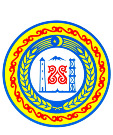 ЧЕЧЕНСКАЯ РЕСПУБЛИКАЗАКОНОБ УТВЕРЖДЕНИИ ОТЧЕТА ОБ ИСПОЛНЕНИИ БЮДЖЕТАТЕРРИТОРИАЛЬНОГО ФОНДА ОБЯЗАТЕЛЬНОГО МЕДИЦИНСКОГОСТРАХОВАНИЯ ЧЕЧЕНСКОЙ РЕСПУБЛИКИ ЗА 2014 ГОД Принят Парламентом Чеченской Республики 9 июля 2015 годаСтатья 1Утвердить отчет об исполнении бюджета Территориального фонда обязательного медицинского страхования Чеченской Республики (далее - Фонд) за 2014 год по доходам в сумме 8 923 208,9 тыс. рублей, в том числе за счет межбюджетных трансфертов, полученных из бюджета Федерального фонда обязательного медицинского страхования в сумме 8 525 495,0 тыс. рублей, из бюджета Чеченской Республики в сумме 336 000,0 тыс. рублей, прочие межбюджетные трансферты в сумме 58 119,1 тыс. рублей и неналоговые доходы в сумме 3 594,8 тыс. рублей, по расходам в сумме 9 251 597,7 тыс. рублей, с превышением расходов над доходами (дефицит бюджета Фонда) в сумме 328 388,8 тыс. рублей.Утвердить исполнение бюджета Фонда за 2014 год по следующим основным показателям:1) объем поступлений доходов бюджета Фонда за 2014 год согласно приложению 1 к настоящему Закону;2) объем расходов бюджета Фонда за 2014 год согласно приложению 2 к настоящему Закону;3) источники внутреннего финансирования дефицита бюджета Фонда за 2014 год согласно приложению 3 к настоящему Закону;4) распределение бюджетных ассигнований Фонда, полученных в виде межбюджетных трансфертов за 2014 год, согласно приложению 4 к настоящему Закону.Статья 2Настоящий Закон вступает в силу со дня его официального опубликования.Исполняющий обязанности Главы Чеченской Республики                                                      Р.С-Х. ЭДЕЛЬГЕРИЕВг. Грозный28 июля 2015 года          № 29-РЗПриложение 1к Закону Чеченской Республики«Об утверждении отчета об исполнении бюджетаТерриториального фонда обязательногомедицинского страхованияЧеченской Республики за 2014 год»Д О Х О Д Ыбюджета Территориального фонда обязательного медицинского страхования Чеченской Республики за 2014 год(тыс. руб.)Приложение 2к Закону Чеченской Республики«Об утверждении отчета об исполнении бюджетаТерриториального фонда обязательногомедицинского страхованияЧеченской Республики за 2014 год»Расходыбюджета Территориального фонда обязательного медицинского страхования Чеченской Республики за 2014 год(тыс. рублей)Приложение 3к Закону Чеченской Республики«Об утверждении отчета об исполнении бюджетаТерриториального фонда обязательного                          медицинского страхования                                                                                  Чеченской Республики за 2014 год»И с т о ч н и к ивнутреннего финансирования дефицита бюджетаТерриториального фонда обязательного медицинского страхования Чеченской Республики за 2014 год(тыс. рублей)Приложение 4к Закону Чеченской Республики«Об утверждении отчета об исполнении бюджетаТерриториального фонда обязательногомедицинского страхованияЧеченской Республики за 2014 год»Р а с п р е д е л е н и ебюджетных ассигнований Территориального фонда обязательного медицинского страхования Чеченской Республики, полученных в виде межбюджетных трансфертов за 2014 год(тыс. рублей)Коды бюджетной классификацииНаименование доходаСумма000 1 16 00000 00 0000 000Штрафы, санкции, возмещение ущерба, в том числе:3 594,8395 1 16 20040 09 0000 140Денежные взыскания (штрафы), за нарушения законодательства Российской Федерации о государственных внебюджетных фондах и о конкретных видах обязательного социального страхования, бюджетного законодательства (в части бюджетов территориальных фондов обязательного медицинского страхования)635,0395 1 16 32000 09 0000 140Денежные взыскания, налагаемые в возмещение ущерба, причиненного в результате незаконного или нецелевого использования бюджетных средств (в части территориальных фондов обязательного медицинского страхования)2 229,9395 1 16 90090 09 0000 140Прочие поступления от денежных взысканий (штрафов) и иных сумм в возмещение ущерба, зачисляемые в бюджеты территориальных фондов обязательного медицинского страхования729,9000 2 00 00000 00 0000 000Безвозмездные поступления8 919 614,1000 2 02 00000 00 0000 000Безвозмездные поступления от других бюджетов бюджетной системы Российской Федерации8 919 614,1000 2 02 05000 000000 151 Межбюджетные трансферты, передаваемые бюджетам государственных внебюджетных фондов, в том числе:8 919 614,1395 2 02 05202 09 0000 151Межбюджетные трансферты из бюджетов субъектов Российской Федерации, передаваемые территориальным фондам обязательного медицинского страхования на дополнительное финансовое обеспечение реализации территориальной программы обязательного медицинского страхования в части базовой программы обязательного медицинского страхования 336 000,0395 2 02 05800 09 0000 151Средства Федерального фонда обязательного медицинского страхования, передаваемые бюджетам территориальных фондов обязательного медицинского страхования, из них:8 525 495,0395 2 02 05812 09 0000 151Субвенции бюджетам территориальных фондов обязательного медицинского страхования на финансовое обеспечение организации обязательного медицинского страхования на территориях субъектов Российской Федерации 8 494 995,0395 2 02 05813 09 0000 151Межбюджетные трансферты, передаваемые бюджетам территориальных фондов обязательного медицинского страхования на единовременные компенсационные выплаты медицинским работникам30 500,0395 2 02 05999 09 0000 151Прочие межбюджетные трансферты, передаваемые бюджетам территориальных фондов обязательного медицинского страхования58 119,1395 2 18 06040 09 0000 151Доходы бюджетов территориальных фондов обязательного медицинского страхования от возврата остатков субсидий, субвенций и иных межбюджетных трансфертов, имеющих целевое назначение, прошлых лет2 459,7395 2 19 06080 09 0000 151Возврат остатков субсидий, субвенций и иных межбюджетных трансфертов, имеющих целевое назначение, прошлых лет в бюджет Федерального фонда обязательного медицинского страхования из бюджетов территориальных фондов обязательного медицинского страхования-2 459,7Всего доходов:8 923 208,9НаименованиеМинРзПРЦСРВРСуммаОбщегосударственные вопросы3950100156 280,4Другие общегосударственные вопросы3950113156 280,4Выполнение функций аппаратами государственных внебюджетных фондов Российской Федерации 395011373 2 0000156 280,4Расходы на обеспечение деятельности (оказание услуг) государственных учреждений 395011373 2 0059156 280,4Фонд оплаты труда и страховые взносы395011373 2 005914199 043,5Иные выплаты персоналу, за исключением фонда оплаты труда395011373 2 00591425 688,1Закупка товаров, работ, услуг в сфере информационно-коммуникационных технологий395011373 2 00592428 151,4Прочая закупка товаров, работ и услуг для обеспечения государственных (муниципальных) нужд395011373 2 005924439 832,5Уплата налога на имущество организаций и земельного налога395011373 2 00598513 409,4Уплата прочих налогов, сборов395011373 2 0059852155,5Здравоохранение395099 064 817,3Другие вопросы в области здравоохранения 39509099 064 817,3Реализация государственных функций в области социальной политики395090973 1 00009 064 817,3Субвенции бюджетам территориальных фондов обязательного   медицинского страхования на финансовое обеспечение организации обязательного медицинского страхования на   территориях субъектов Российской Федерации в рамках реализации государственных функций в области социальной политики по непрограммным направлениям деятельности органов управления государственных внебюджетных фондов Российской Федерации395090973 1 50939 064 817,3Приобретение товаров, работ, услуг в пользу граждан в целях их социального обеспечения395090973 1 50933238 565 727,8Межбюджетные трансферты бюджетам территориальных фондов обязательного медицинского страхования395090973 1 5093580499 089,5Межбюджетные трансферты общего характера бюджетам бюджетной системы Российской Федерации 3951430 500,0Прочие межбюджетные трансферты общего характера395140330 500,0Иные межбюджетные трансферты на осуществление единовременных выплат медицинским работникам 395140373 7 513630 500,0Иные межбюджетные трансферты395140373 7 513654030 500,0Всего расходов:9 251 597,7Коды бюджетной классификации Российской ФедерацииНаименование источника средствСумма000 01 00 00 00 00 0000 000Источники внутреннего финансирования дефицита бюджета328 388,8000 01 05 00 00 00 0000 000Изменение остатков средств на счетах по учету средств бюджета8 923 208,9000 01 05 00 00 00 0000 500Увеличение остатков средств бюджетов 8 923 208,9395 01 05 02 01 09 0000 510Увеличение прочих остатков денежных средств бюджетов территориальных фондов обязательного медицинского страхования 8 923 208,9000 01 05 00 00 00 0000 600Уменьшение остатков средств бюджетов 9 251 597,7395 01 05 02 01 09 0000 610Уменьшение прочих остатков денежных средств бюджетов территориальных фондов обязательного медицинского страхования9 251 597,7Наименование межбюджетного трансфертаСуммаМежбюджетные трансферты, всегов том числе:8 861 495,0Средства Федерального фонда обязательного медицинского страхования, передаваемые бюджетам территориальных фондов обязательного медицинского страхования:8 525 495,0Субвенции бюджетам территориальных фондов обязательного медицинского страхования на финансовое обеспечение организации обязательного медицинского страхования на территориях субъектов Российской Федерации8 494 995,0Межбюджетные трансферты, передаваемые бюджетам территориальных фондов обязательного медицинского страхования на единовременные компенсационные выплаты медицинским работникам30 500,0Средства бюджетов субъектов Российской Федерации, передаваемые бюджетам государственных внебюджетных фондов:336 000,0Межбюджетные трансферты из бюджетов субъектов Российской Федерации, передаваемые территориальным фондам обязательного медицинского страхования на дополнительное финансовое обеспечение реализации территориальной программы обязательного медицинского страхования в части базовой программы обязательного медицинского страхования336 000,0